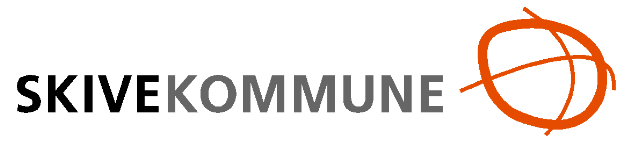 ANSØGNINGSSKEMAtilskud til fleksibel børnepasningAlle felter skal udfyldes:AnsøgerBarn/børn der søges tilskud tilFleksibel børnepasser (udfyldt pasningsaftale skal vedlægges)Oplysninger om delvis barsel og/eller orlovVed delvis barsel og/eller forældreorlov skal perioden oplyses.Bemærk: Tilskud kan ikke gives til forældre, der modtager barselsdagpenge til det samme barn. Dog kander ved delvis barsel og arbejde udbetales tilskud til det, der svarer til antallet af arbejdstimer.Øvrige oplysningerForudsætningen for bevilling af tilskud til fleksibel pasning er, at pasningsaftalen godkendes.Beløbet er skattefrit for forældrene, men skattepligtig for den, der passer barnet/børnene.Tilskuddet overføres til ansøgerens NemKonto.Skive Kommune indberetter børnepasserens indtægt til SKAT.Undertegnede er indforstået med, at kommunen kan indhente oplysninger fra andre forvaltningsmyndigheder, som har betydning for godkendelsen af pasningsaftalen.Du kan læse mere om, hvordan Skive Kommune arbejder med databeskyttelse her:https://www.skive.dk/borger/databeskyttelse/hvordan-haandterer-vi-data-i-selvbetjeningsloesninger/Sendes til:Skive KommuneEmail:kufa@skivekommune.dk Att.: Susanne JægerTorvegade 107800  Skive Navn:Cpr.nr.:Adresse:email: Tlf.nr.:Tlf.nr. arbejdeNavn:Cpr.nr.:1. barnCpr.nr.:2. barnCpr.nr.:Navn:Cpr.nr.:Adresse:Tlf.nr.:Barselsorloven ophører (angiv sidste dag)Dato:Orlovsperiode:Antal arbejdstimer:Dato:Ansøgerens underskrift: